Hubbardston Conservation Commission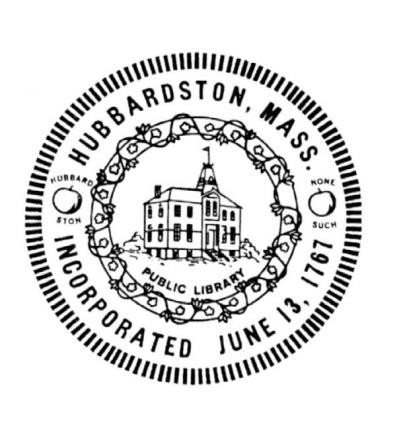 7 Main Street, Unit #2Hubbardston, MA 01452978-928-1400 x212health@hubbardstonma.usAgendaTuesday October 1, 20197:00pm Library Basement Conference Room“The listings of matters are those reasonably anticipated by the Chair 48 hours before said meeting, which may be discussed at the meeting. ~ Not all items listed may in fact be discussed and other items not listed may also be brought up for discussion to the extent permitted by law.”Review and Approve Minutes from September 3, 2019Notice of Public HearingThe Hubbardston Conservation Commission will hold a public hearing pursuant to M.G.L. Chapter 131, Section 40, the Wetlands Protection Act, for a Notice of Intent filed by, John and Shannon Alward, for construction of a gravel driveway with grading in the 100’ Buffer Zone at 46 Healdville Road, Hubbardston, Ma.Notice of Public HearingThe Hubbardston Conservation Commission will hold a public hearing pursuant to M.G.L. Chapter 131, Section 40, the Wetlands Protection Act, for a Notice of Intent filed by, Daniel Kobus, for construction of a septic system for an existing home at 63 Chippewa Street, Hubbardston, Ma.New Business:	Permission to conduct a brief survey on a population of swamp aster on town owned land on Worcester Rd.Forest Cuttings:	Root Rd, Keith Dembek – Final ReportCommission Business, mail, procedures, etc. –	MACC Fall ConferenceChair Rick Green Posted @ 11:00 am on 8/24/19